TRƯỜNG ĐẠI HỌC VĂN LANGKHOA: XÃ HỘI VÀ NHÂN VĂNĐỀ THI VÀ ĐÁP ÁN ĐỀ THI KẾT THÚC HỌC PHẦN (LẦN 2)Học kỳ 3 , năm học 2021 - 2022Mã học phần: DTQ0190Tên học phần: Nghe tiếng Trung 5Mã nhóm lớp học phần: K26DP-T03 K26DP-T02 K26DP-T01 K26DP-T04Thời gian làm bài (phút/ngày): 40 phútHình thức thi: Trắc nghiệm kết hợp tự luậnLẦN 2Cách thức nộp bài phần tự luận (Giảng viên ghi rõ yêu cầu):- SV gõ trực tiếp trên khung trả lời của hệ thống thi;PHẦN TRẮC NGHIỆM (7 điểm)PHẦN 1: 听句子选择正确答案 (2 điểm/0.2)1.A. 当老师是他们家的传统B. 他是老师C. 他们家的人都在一个学校工作D. 他们家有十个人当老师ANSWER: A2.A. 受到了别人的表扬B. 受到了别人的批评C. 正在表扬别人D. 正在批评别人ANSWER: A3.A. 他说得太快，不容易听懂B. 他不简单C. 他说的话不简单D. 他说的话很容易听懂ANSWER: A4.A. 4号	            B. 6号C. 8号             D. 9号ANSWER: A5.A. 公共汽车太挤和现在堵车B. 公共汽车太挤C. 现在堵车D. 出租车太贵ANSWER: A6.A. 他想又学汉语又旅行B. 他来中国学汉语C. 他来中国旅游D. 他参观过很多地方ANSWER: A7.A. 这件事交给他没问题B. 我不认识他C. 这件事他不能做D. 这件事很难办ANSWER: A8.A. 他常常骗人B. 他的秤坏了C. 他买9两东西D. 他买一斤东西ANSWER: A9.A. 说话人不喜欢吃酸的B. 说话人什么都喜欢吃C. 说话人什么都不喜欢吃D. 说话人喜欢吃酸的ANSWER: A10.A. 不应该过分强调旅游对学习汉语的重要性B. 旅游对学习汉语没有什么作用C. 旅游对学习汉语只有一点儿作用，不应该强调D. 特别强调旅游对学习汉语的重要ANSWER: APHẦN 2: 听后选择正确答案 (1 điểm/0.2)1.A. 一个人去旅行B. 跟朋友 一起去旅行C. 跟旅行团去旅行D. 跟玛丽 一起去旅行ANSWER: A2.A. 跟旅行团旅游不自由B. 旅行团太贵C. 参加 旅行团什么都得自己操心D. 不知道旅行团有什么限制ANSWER: A3.A. 坐火车去旅行B. 一个人去旅行C. 跟旅行团去旅行D. 坐飞机去旅行ANSWER: A4.A. 我还没决定B. 我没有主意C. 我的主意可能不太好D. 我希望你帮我出主意ANSWER: A5.A. 买火车票B. 买飞机票C. 不知道D. 报名参加旅行团ANSWER: APHẦN 3: 听对话选择正确答案 (2 điểm/0.2)1.A.这场雨很大B.今年这儿从来没下过雨C.男的从没见过这么大雨D.这是今年第一次下雨ANSWER: A2.A.女的现在不在上海了B.女的在上海生活四年了C.女的现在住在上海D.女的想在上海生活四年ANSWER: A3.A.女的穿这种裙子不合适B.女的个子太高了C.女的穿这种裙子很合适D.这条裙子不好看ANSWER: A4.A.只有你能把他请来B.你只有去请他，他才会来C.别人请他，他一定不来D.他今天一定会来ANSWER: A5.A.张叔叔是中医B.张叔叔是西医C.女的不喜欢爸爸D.女的不相信中医ANSWER: A6.A.要做菜B.要请客C.要过生日D.想吃蛋糕ANSWER: A7.A.女的迟到了B.女的自行车丢了C.女的是老师D.男的迟到了ANSWER: A8.A.旅店B.饭店C.家里D.商店ANSWER: A9A.很冷B.很热C.很溫暖D.很凉爽ANSWER: A10.A.女的变胖了B.女的很有福气C.女的有孩子了D.女的肉吃得多ANSWER: APHẦN 4: 听录音判断正误 (2 điểm/0.2)1. 他们的朋友要结婚了。A.对B.错ANSWER: A2. 他们的朋友一月10号订婚。A.对B.错ANSWER: B3.“请咱们全家去喝喜酒”是“请咱们全家去吃饭”的意思。A.对B.错ANSWER: B4. 给朋友送什么礼物,丈夫想了四个办法。A.对B.错ANSWER: B5. 因为不知道朋友喜欢什么,所以妻子觉得给别人买礼物很难。A.对B.错ANSWER: A6. 妻子觉得应该送自己最喜欢的东西,丈夫觉得要送既有用又有纪念意义的东西。A.对B.错ANSWER: B7. 他们最后决定送一套“夫妻茶杯”。A.对B.错ANSWER: A8. 那套“夫妻茶杯”不是在中国买的。A.对B.错ANSWER: A9. 如果想给小刘和王兰点歌的话应该在9月15日以前点。A.对B.错ANSWER: A10.妻子最后说“好吧，听你的”是“好吧，按你说的做吧”的意思A.对B.错ANSWER: APHẦN TỰ LUẬN (3 điểm)PHẦN 1: 听句子填空 (2điểm/0.2)1. 我嗓子疼，_____不下东西。2. 张家界是国务院_____设立的中国第一个国家森林公园。3. 这种电影最_____，又没内容，又慢吞吞的。4. 新浪长得很_____。5. 他想跟那个电影明星_____，可是一直没有机会。6. 骑自行车去的话，_____要用一个小时。7. 他昨天半夜心脏病突然_____，被送进了医院。8. 中国的奢侈品_____增长速度很快。9. 他点了一荤一_____两个菜，还要了一瓶啤酒。10. 不管多忙，都不能_____体育锻炼。Đáp án Phần 1:1.咽2.批准3.没劲4.酷5.合影6.起码7.发作8.消费9.素10.忽视PHẦN 2: 听录音填空 （1điểm/0.2）研究证明，体育锻炼对人的性格有__1___影响。假如你觉得自己不大合群，不习惯与别人交往，那你就选择足球，篮球，排球等集体项目来锻炼。假如你胆小，___2__，那就应该参加游泳，滑冰，滑雪等活动。如果你办事___3__，不够果断，那就多参加乒乓球，网球，羽毛球等___4__。如果你发现自己遇事容易急躁，___5__，那就多下下棋，打打太极拳。Đáp án Phần 21. 特殊2. 容易脸红3. 犹豫不决4. 体育活动5. 冲动-HẾT-Ngày biên soạn:5/7/2022Giảng viên biên soạn đề thi: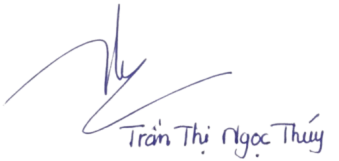 Ngày kiểm duyệt:30/6/2022Trưởng (Phó) Khoa/Bộ môn kiểm duyệt đề thi: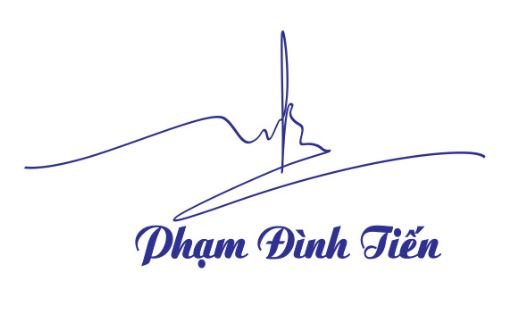 